Протокол УЕФА о возвращении футбола 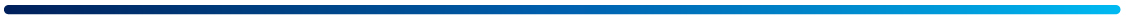 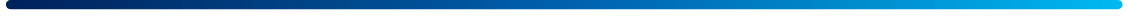 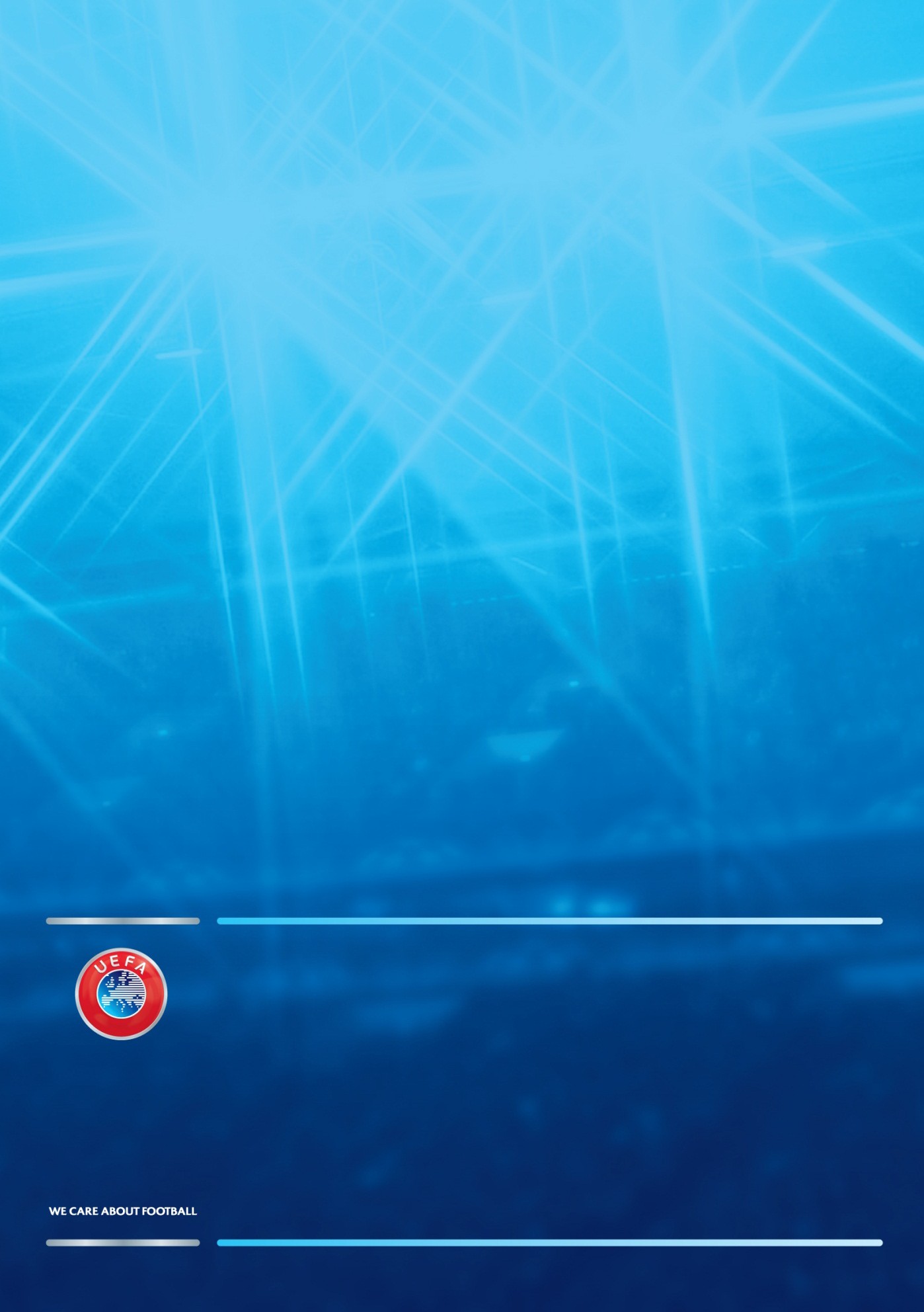 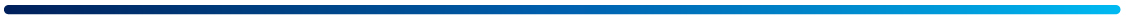 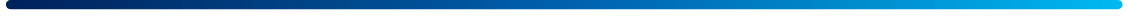 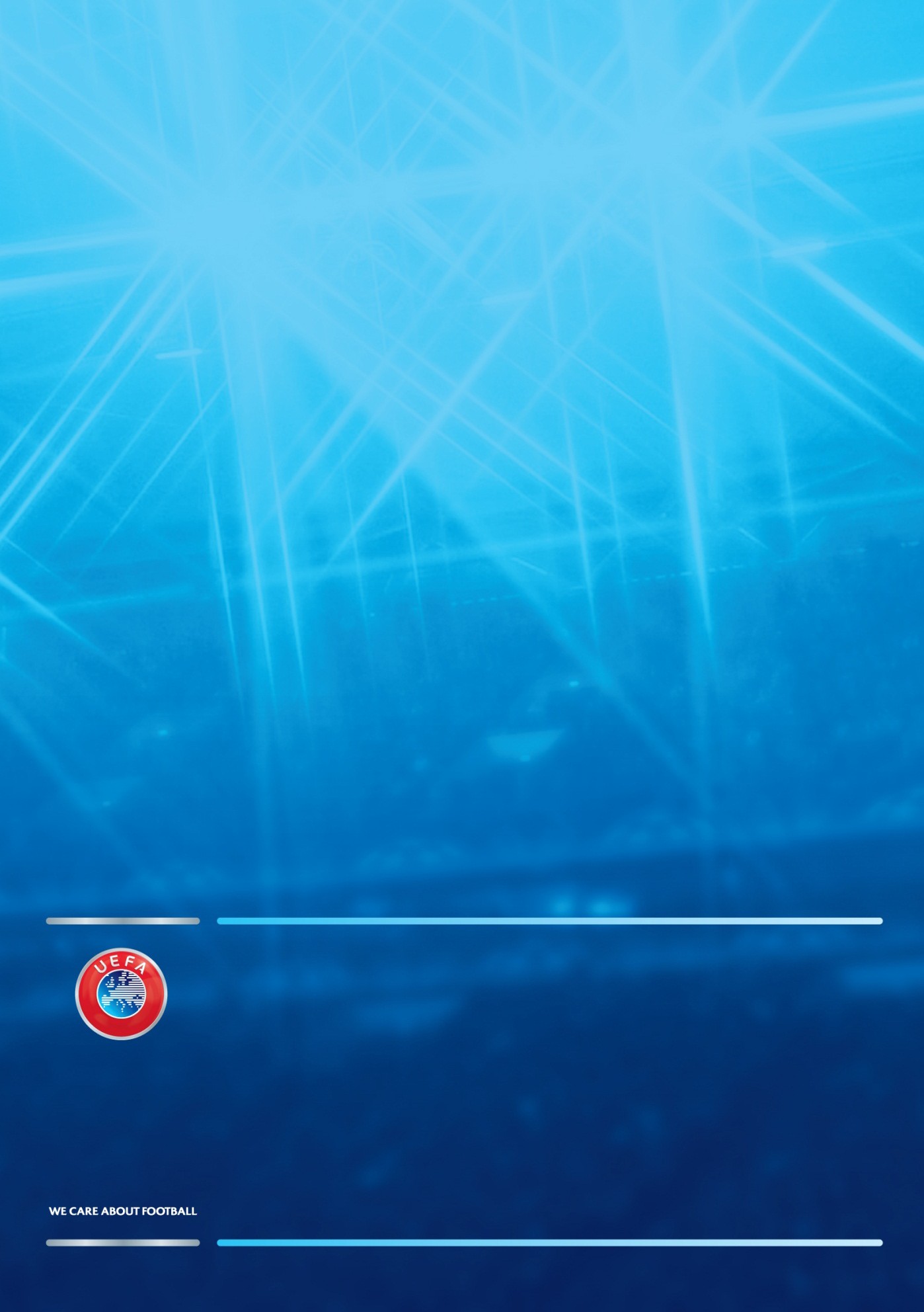 3-е изданиеПредисловиеНастоящий протокол (далее – Протокол УЕФА) устанавливает основы медицинских, санитарных и гигиенических процедур совместно с рабочими протоколами, которые должны применяться при проведении матчей соревнований УЕФА. Ситуация с COVID-19 развивается динамично и непредсказуемо как с точки зрения ее эпидемиологии, так и характера контрмер, введенных национальными правительствами, и, хотя создать абсолютно безопасную среду невозможно, цель заключается в том, чтобы снизить риск, насколько это возможно, применяя современные медицинские советы и лучшие практики.Протокол УЕФА был подготовлен при поддержке профессора д-ра Тима Мейера (Германия) (глава Медицинского комитета УЕФА), д-ра Зорана Бахтияревича (Хорватия) (третий вице-председатель Медицинского комитета УЕФА) и при дополнительной поддержке специальной группы медицинских экспертов, состоящей из доктора Шарлотты Коуи (Англия), доктора Эдвина Гедхарта (Нидерланды), доктора Нико Михича (Испания) и доктора Петра Змиевского (Польша).Минимизация риска для соревнований УЕФА в отношении распространения COVID-19 зависит от тщательной и надежной подготовки и организации на месте, а также в значительной степени от взаимодействия, поведения и понимания команд, их игроков, официальных лиц и технического персонала, а также судей УЕФА, персонала объекта УЕФА и всех целевых групп, участвующих в матчах. УЕФА ожидает, что все стороны будут придерживаться надлежащих правил гигиены как в условиях контролируемого матча, так и в повседневной жизни. Поэтому крайне важно, чтобы все члены этих различных групп строго соблюдали все меры предосторожности, изложенные в настоящем документе, а также стандартные рекомендации по гигиене. Несоблюдение таких социальных норм может иметь серьезные последствия для проведения международных матчей.Игроки и все остальные участники должны помнить, что их действия и, в частности, соблюдение требований социального дистанцирования, не только гарантируют безопасную среду для матчей УЕФА, но и являются сильным символом для миллионов зрителей по всему миру. Участники футбола несут коллективную обязанность, заключающуюся в проявлении лидерства и демонстрации примера неукоснительного применения данных мер.Протокол УЕФА прямо не затрагивает никакие вопросы, связанные с медицинскими или рабочими требованиями для возобновления тренировок команд. В компетенцию местных футбольных органов, национальных ассоциаций и лиг по согласованию с соответствующими компетентными национальными или местными органами власти входит определение условий, которые должны быть выполнены, чтобы позволить игрокам и персоналу вернуться на тренировочные площадки для подготовки к предстоящим матчам.Наконец, в качестве абсолютного и неотъемлемого принципа данного протокола установлено, что проведение любого матча УЕФА не должно оказывать пагубного воздействия на ресурсы для тестирования, лечения и профилактики РНК SARS-CoV-2, доступные для населения страны какой бы то ни было ассоциации.ЦелиЦелью настоящего документа является установление единого медицинского и рабочего протокола, применимого к футбольным матчам клубных турниров высшего дивизиона и матчам соревнований национальных команд УЕФА среди мужчин и женщин, а также к матчам мужских молодежных сборных команд U-21 и централизованным товарищеским матчам национальных сборных команд (матчи УЕФА).Изменения общей ситуации и нормативных условий потребуют от нас регулярно пересматривать и адаптировать данный протокол в ближайшие месяцы. Протокол УЕФА регулируется правовыми нормами и другими постановлениями, изданными соответствующими компетентными национальными или местными органами власти в различных странах. Мы ожидаем, что каждая ассоциация сообщит нам как можно скорее, если какое-либо действующее или новое законодательство может оказать влияние на применение данного протокола.Протокол УЕФА устанавливает процедуры, необходимые для организации всех матчей УЕФА, уделяя особое внимание таким вопросам, как режим тестирования, поездки команд и официальных лиц, а также планирование проживания и работы стадиона. В этом отношении Протокол УЕФА содержит набор необходимых обязательств для всех команд, принимающих участие в матчах УЕФА.Такие процедуры означают создание защищенной и изолированной среды для игроков команд и технического персонала в целях предоставления отдельного «защитного» коридора при всех перемещениях на стадион, по стадиону и обратно со стадиона, а также установления принципов наилучшей практики для защиты и безопасности всего рабочего персонала, участвующего в организации матча и (или) присутствующего на стадионе во время проведения матча. Целью концепции является минимизация числа контактов между различными группами, участвующими в организации матча или находящимися на стадионе, для уменьшения вероятности любого перекрестного заражения и, следовательно, ограничения количества людей, которые должны быть протестированы, как и частоту такого тестирования.Область примененияПротокол УЕФА включает медицинские и рабочие обязательства для всех сторон, принимающих участие и (или) организующих матчи УЕФА. Эти обязательства должны применяться организаторами матча (которые также являются ответственными за их применение управляющими стадиона) при подготовке объектов с учетом любых дополнительных мер, налагаемых соответствующими компетентными национальными или местными органами власти в конкретной стране. За исключением матчей, для которых УЕФА является назначенным организатором матча, ответственность за выполнение требований и рекомендаций, изложенных в настоящем Протоколе, лежит на организаторе матча.Протокол УЕФА в сочетании с применимым законодательством и требованиями соответствующих компетентных национальных или местных органов власти применяется к матчам УЕФА, указанным в статье «Цели», до дальнейшего уведомления. Администрации УЕФА поручено оперативное управление Протоколом, и поэтому она имеет право принимать решения и подробные оперативные положения и руководящие принципы для внедрения Протокола, в частности, с учетом организации различных турниров, а также вносить в него изменения с учетом развития COVID-19 и постоянно меняющихся национальных условий.Несоблюдение обязательств, изложенных в Протоколе УЕФА, может привести к дисциплинарным мерам в соответствии с Дисциплинарным регламентом УЕФА. Приложения являются неотъемлемой частью настоящего Протокола.Допуск зрителей Присутствие зрителей на матчах УЕФА разрешается в тех странах, где это разрешено соответствующими компетентными национальными или местными органами власти. Максимальное разрешенное число зрителей определяется Исполнительным комитетом УЕФА, однако общее число людей, которым позволено единовременно находится на стадионе, определяется ограничениями, установленными соответствующими компетентными национальными или местными органами власти. Если данное ограничение включает в себя участников матча, сотрудников стадиона и зрителей,  приоритет всегда должен отдаваться командам, официальным лицам и сотрудникам стадиона. Ко всем матчам со зрителями применяются Минимальные медико-санитарные и гигиенические требования УЕФА для возвращения зрителей.Общее количество персонала команд, официальных лиц и сотрудников стадиона, которым разрешено находиться на территории всего стадиона одновременно, может быть ограничено в зависимости от нескольких факторов:любых ограничений национальных или  местных органов власти или ограничений, применимых к мероприятию; размера стадиона (особенно в отношении количества стюардов и технического персонала); масштаба режима вещания; пространства, доступного для СМИ.Численность сотрудников должна быть адаптирована к планировке стадиона и потребностям соревнования. Во всех случаях численность сотрудников, необходимых для управления стадионом, организации матча и выполнения задач в области рекламы и организации вещания, должна быть сведена к  минимому. Роли и обязанностиЧтобы гарантировать, что протокол УЕФА внедрен должным образом, все медицинские требования выполнены и принципы работы протокола рассмотрены надлежащим образом, каждая команда, принимающая участие в матче УЕФА, должна принять следующие меры:Каждая команда должна назначить специалиста по медицинскому взаимодействию (СМВ), который отвечает за обеспечение выполнения всех требований медицинского тестирования, указанных в настоящем протоколе, за взаимодействие с поставщиком услуг тестирования, отвечающим за тестирование, а также за получение всех результатов тестирования на РНК SARS-CoV-2 и предоставление списка лиц с отрицательными результатами в УЕФА. СМВ должен обладать соответствующей медицинской компетентностью, предпочтительно, чтобы это был врач команды (но не обязательно). СМВ должен быть лицом с достаточным статусом в команде, чтобы гарантировать, что все тестируемые лица присутствуют в соответствующее запланированное время, а также должен обеспечить наличие необходимых средств для проведения каждого организованного тестирования. СМВ должен перемещаться с командой и тестироваться как член делегации.Каждая команда должна назначить специалиста по соблюдению протокола (ССП), отвечающего за организацию поездок, размещения в отеле и постоянное соблюдение мер общей гигиены и социального дистанцирования. ССП должен перемещаться с командой и гарантировать, что контракты с отелями и авиакомпаниями включают руководящие указания по передовому опыту и строго соблюдают меры Протокола УЕФА. ССП должен перемещаться с командой и тестироваться как член делегации.Каждая команда хозяев (или организатор матча, если матч УЕФА проводится на нейтральном стадионе или в нейтральной стране) должна назначить англоговорящего специалиста по гигиене (СГ) с подробными функциональными знаниями о стадионе и его работе, единственной обязанностью которого является проверка рабочих принципов Протокола УЕФА с соответствующими компетентными национальными или местными органами власти, чтобы затем обеспечить правильное выполнение всех принципов и соответствующих гигиенических мер, изложенных здесь, на объекте проведения. СГ должен иметь хорошее понимание местной эпидемиологической ситуации и применяемых местных мер. Кроме того, СГ отвечает за внедрение протокола для входа на стадион и контролируемую территорию стадиона, что гарантирует, что каждый, кто входит на стадион, ежедневно проверяет состояние своего здоровья и измеряет температуру тела, а также, если того требуют соответствующие компетентные национальные или местные органы власти, заполняет форму эпидемиологического согласия. СГ должен работать в тесном контакте с делегатом матча УЕФА и информировать его во время пребывания делегата на объекте. СГ должен тестироваться организатором матча и должен входить в число сотрудников стадиона, аккредитованных для работы в Зоне 1 (см. п. 14.4).Делегат матча УЕФА (ДМ), помимо прочих задач, несет общую ответственность за проверку того, что Протокол УЕФА и гигиенические меры реализуются на объекте, и должен пересмотреть все процедуры входа, а также концепцию зонирования и защиты доступа на стадионе, включая контроль за измерением температуры тела членов команд и официальных лиц и проверку справок об отрицательных результатах тестирования. Делегат информирует УЕФА о любом несоблюдении протокола, а также о любых нарушениях оперативных мер для обеспечения оптимальной защиты всех заинтересованных сторон на объекте. ДМ тестируется в рамках программы тестирования УЕФА.Консультативная группа по протоколу УЕФА (КГПУ) консультирует УЕФА по любым медицинским вопросам, связанным с тестированием на РНК SARS-CoV-2. КГПУ может по просьбе команд предоставлять консультации или рекомендации СМВ команды и (или) врачу команды по вопросам, связанным с результатами тестов, а также по дополнительным альтернативным методам тестирования для игроков, ранее перенесших вирус, однако по своему характеру это только рекомендации и любые решения могут быть приняты только соответствующими компетентными национальными или местными органами власти. В состав КГПУ входят вирусологи, лабораторные эксперты и врачи, имеющие опыт работы с COVID-19. Специалист по контролю Протокола УЕФА (СКП) (при назначении) отвечает за помощь делегату матча в контроле над применением Протокола УЕФА и дополнение отчета делегата о любых проблемах соблюдения Протокола. СКП тестируется в рамках программы тестирования УЕФА.ПРОТОКОЛ УЕФА: МЕДИЦИНСКИЕ ПРИНЦИПЫПринципы социального дистанцирования и гигиеныКак правило, социальная дистанция считается наиболее эффективным способом минимизации риска передачи заболевания вместе с надлежащими гигиеническими практиками, такими как регулярное мытье рук. На всех матчах постоянно должна соблюдаться социальная дистанция в 1,5 метра (измеряемая от плеча до плеча), и ни в коем случае не меньше, чем указано в руководстве, рекомендованном местным правительством. Строгие меры по дистанцированию должны применяться между командами и официальными лицами, а также всеми другими группами лиц, задействованных на стадионе.ТестированиеПризнается, что меры по социальному дистанцированию или другие меры по профилактике инфекций могут быть невозможны при определенных обстоятельствах, особенно между игроками двух команд во время матча, а также между игроками команды и техническим персоналом. По этой причине УЕФА реализует строгую программу тестирования для повышения безопасности и уверенности всех, кто имеет отношение к проведению матча УЕФА.Тип и определениеДля обеспечения высокого качества тестирования целевые группы, указанные в п. 7.3, будут сдавать тесты на РНК SARS-CoV-2, проведенные путем анализа мазков из носоглотки и (или) ротоглотки на наличие нуклеиновых кислот SARS-CoV-2 методом ПЦР (полимеразной цепной реакции) или аналогичного клинически одобренного теста с использованием технологии амплификации нуклеиновых кислот (тест на РНК SARS-CoV-2). Положительный результат теста на РНК SARS-CoV-2  определяется путем обнаружения частиц вирусной РНК (генов) в пределах, установленных производителем в инструкции конкретного теста, одобренного УЕФА.  Необходимо использовать тест с не менее двух целевых генов. Чтобы тест считался положительным, необходимо, чтобы не менее двух целей в пробе оказались положительными. Поставщик услуг по взятию проб и лабораторной диагностикеУЕФА назначит поставщика услуг по взятию проб и лабораторной диагностике (далее «Поставщик услуг тестирования» (здесь и далее – «ПУТ»)) в качестве организации, отвечающей за взятие проб и проведение тестирования для всех матчей УЕФА. Соответствующие целевые группы должны всегда соблюдать инструкции УЕФА и ПУТ в отношении реализации эффективных процедур, связанных с взятием проб или проведением тестирования.Определяемые целевые группыСледующие две определенные целевые группы будут предметом программы тестирования УЕФА:Группа 1:команды: Все игроки, потенциально участвующие в матче УЕФА вместе с техническим и операционным персоналом, таким как тренеры, помощники, физиотерапевты, врачи, основные контактные лица, сотрудники пресс-службы и менеджеры по организации матчей.Группа 2:судьи: судья, помощники судьи и резервный судья, а также ВАР и ассистент ВАР, если они назначены. офицеры матча УЕФА (если назначены): делегат матча, инспектор судей, офицер по безопасности, офицер допинг-контроля, директор места проведения и пресс-офицер. члены команды объекта УЕФА (если назначены): менеджер по эксплуатации и трансляции на объекте, менеджер объекта по работе со СМИ и Менеджер по обслуживанию и спонсорству на объекте. Определена также третья группа, обеспечивающая местную поддержку для проведения матчей. Любое лицо, назначенное в этой категории, должно предоставлять и постоянно иметь при себе справку, выданную аккредитованной исследовательской лабораторией, подтверждающую отрицательный результат теста на РНК SARS-CoV-2, проведенного не ранее MD-3. Для единичных матчей данная группа не будет включена в программу тестирования УЕФА, кроме случаев прямых назначений УЕФА, однако УЕФА может в любое время потребовать предоставить копию вышеупомянутой справки. Для матчей мероприятий, организуемых УЕФА (например, финальные турниры или единичные финальные матчи), УЕФА может также организовать тестирование членов Группы 3.Группа 3:местное сопровождение: соответствующие местные сотрудники по сопровождению и поддержке (например, сопровождающий судей, сопровождающий делегата, сопровождающие (шапероны) офицера допинг-контроля, сопровождающие команд и т. д.). медицинская бригада у поля: доктор скорой медицинской помощи и  носильщики с носилками (4-8 носильщика). Данная целевая группа уже могла пройти тестирование государственными органами здравоохранения. сотрудники вещателя: сотрудники домашнего вещателя в Зоне 1 накануне матча и в день матча. сотрудники поставщика: партнеры и поставщики УЕФА, работающие в Зоне 1 или находящиеся в тесном контакте с членами Группы 1 или Группы 2 (например, операторы ВАР). Предсоревновательное тестированиеДля снижения риска получения положительных результатов тестирования на РНК SARS-CoV-2 непосредственно перед матчами, всем членам Группы 1 и Группы 2, которые в это время не проходят режим внутреннего тестирования на РНК SARS-CoV-2, настоятельно рекомендуется пройти как минимум один круг предварительного тестирования на РНК SARS-CoV-2 в период между MD-14 и MD-10 до их первого матча в соответствующем турнире. Такое тестирование должно быть организовано каждой командой в аккредитованном учреждении, проводящем тестирования.УЕФА может время от времени организовывать предварительное тестирование на РНК SARS-CoV-2 для некоторых участников матча из Группы 2. График тестирования для единичного матчаТестирование различных групп будет проводиться для единичных матчей в соответствии со следующим стандартным графиком:Группа 1:Команды будут проходить тестирование перед каждым матчем в соответствующем турнире.  СМВ команды несет ответственность за запись на тестирование всей делегации команды; он также должен связаться с контактным лицом Synlab в стране прохождения теста не позднее чем за 7 дней до запрашиваемой даты тестирования.Команда гостей: взятие проб и их тестирование будут проводиться ПУТ перед тем, как команда покинет свою страну. Взятие проб будет проводиться в MD-3 или MD-2 в зависимости от времени, необходимого для организации логистики взятия проб, тестирования и сроков готовности результатов в соответствующей стране; будет составлен список сроков готовности результатов тестирования (срок получения результатов с момента окончания тестирования) в каждой из стран и направлен всем командам. Взятие проб должно быть организовано таким образом, чтобы результаты тестирования могли быть переданы в СМВ до отъезда команды на место проведения матча, чтобы гарантировать, что СМВ исключит лиц, у которых проба дала положительный результат, из уезжающей делегации. Команды и лица, прошедшие тестирование, должны обеспечить, чтобы УЕФА своевременно получал доступ к индивидуализированным отрицательным результатам теста, чтобы делегат матча мог провести перекрестную проверку процессов доступа на объект. Если из-за планов по переезду команды и (или) сроков готовности результатов тестирование перед отъездом необходимо провести до MD-3, то такое тестирование все равно необходимо организовать через поставщика услуг тестирования (ПУТ). В таком случае будет необходимо провести дополнительное тестирование не ранее MD-3.Дополнительное тестирование по прибытии в город проведения матча или накануне матча будет необходимо, если этого потребуют соответствующие компетентные национальные или местные органы власти. Если такое тестирование необходимо, оно должно по возможности быть произведено ПУТ УЕФА. Если по указанию соответствующих компетентных национальных или местных органов власти необходимо провести тестирование по прибытии или накануне матча, гостевая команда должна прибыть на место не позднее 12:00 (в полдень) по местному времени и провести тестирование так, чтобы результаты были готовы не позднее чем за 6 (шесть) часов до начала матча (по местному времени) в день матча. Команда хозяев: взятие проб и тестирование будут проводиться ПУТ только в MD-2 или MD-1 в зависимости от времени, необходимого для организации логистики взятия проб, тестирования и сроков готовности результатов в соответствующей стране (будет составлен список сроков взятия по странам, который получат все команды). Команды совместно с ПУТ должны назначить такое время тестирования, чтобы результаты были готовы не позднее, чем за 6 (шесть) часов до начала матча (по местному времени) в день матча. Команды и лица, прошедшие тестирование, должны обеспечить своевременное получение УЕФА доступа к индивидуальным отрицательным результатам теста, чтобы делегат матча мог провести перекрестную проверку процессов доступа на объект.Группа 2:Взятие проб и тестирование Группы 2 будут проходить в стране проживания соответствующего лица. Как правило, лицо должно будет посетить местный пункт взятия проб ПУТ в согласованные день и время. В случае подтвержденных трудностей УЕФА может в качестве исключения позволить членам данной группы использовать других поставщиков тестирования. Тестирование членов команды объекта должно проходить в MD-3, в то время как для всех других групп (судей, делегатов и т.д.) тестирование будет проводиться в MD-3 или MD-2 в зависимости от времени, необходимого для организации логистики взятия проб, тестирования и сроков готовности результатов в соответствующей стране (будет составлен список крайних сроков взятия проб по странам, который получат соответствующие участники матча). Как правило, результаты будут предоставлены до отъезда соответствующего лица в место проведения матча. Лица, вовлеченные в мероприятия на стадионе накануне матча или взаимодействующие с тестируемыми членами Группы 1 накануне матча, должны так спланировать свое тестирование, чтобы получить результаты до начала мероприятий накануне матча; ни при каких условиях тестирование не может проходить ранее, чем MD-3. Дополнительное тестирование будет необходимо в MD-1, если этого потребуют соответствующие компетентные национальные или местные органы власти в месте проведения матча. В этом случае необходимо назначить такое время тестирования, чтобы результаты были готовы не позднее чем за 6 (шесть) часов до начала матча (по местному времени) в день матча.Группа 3:Взятие проб и тестирование для Группы 3 в большинстве случаев будет проходить в стране проведения матча не ранее MD-3. Тестирование должно быть организовано стороной, ответственной за назначение соответствующего лица (например, национальная ассоциация должна организовать тестирование сопровождающего судей не ранее MD-3). Участники группы 3 должны иметь справку аккредитованной лаборатории, подтверждающую отрицательный результат теста на РНК SARS-CoV-2 для предоставления по прибытии на стадион для соответствующих мероприятий накануне и в день матча или до их первого взаимодействия с тестированными лицами из Группы 1 или Группы 2. Домашний вещатель отвечает за тестирование видеооператоров и ассистентов, работающих в Зоне 1. Тестирование должно проводиться в MD-3 или в MD-2, чтобы данные лица вовремя получили результаты своего тестирования для участия в мероприятиях СМИ накануне матча. Тестирование во время турнираВ матчах в формате турнира тестирование групп 1, 2 и 3 будет проходить по следующему графику: Все участники будут протестированы в MD-3 или MD-2 перед тем, как они покинут свою страну (или свой город, если они перемещаются внутри одной страны), при этом взятие проб будет проводиться в соответствии с временем, необходимым для организации логистики взятия проб, тестирования и сроков готовности результатов в соответствующей стране (будет составлен список крайних сроков взятия проб по странам, который получат все участники). Как правило, результаты тестов будут готовы до отъезда команды в принимающий город. Группа 1 и бригады судей из Группы 2 будут снова протестированы в принимающей стране, при этом взятие проб будет проведено в MD-1 перед их первым матчем в турнире. Как правило, результаты будут готовы не позднее, чем за 6 (шесть) часов до начала матча (по местному времени) в день матча.Все остальные члены Группы 2 будут протестированы со взятием проб в MD-2 первого матча, чтобы результаты были готовы до поездки на стадион в MD-1. Члены Группы 3 будут протестированы с таким учетом, чтобы результаты были готовы до их первого взаимодействия с тестируемыми членами Группы 1 и Группы 2 (например, сопровождающие команд и судей должны быть вовремя протестированы, чтобы получить результаты до приезда команд и судей на место проведения; операторы ВАР должны быть вовремя протестированы, чтобы получить результаты до первых проверок настройки системы ВАР в MD-1). Процесс тестирования Группы 1 и судейских бригад будет повторяться накануне каждого последующего матча турнира, если другого не предусмотрено в специальном руководстве проведения турнира. Все остальные члены Группы 2 и все члены Группы 3 будут регулярно повторно тестироваться, как того требуют их посещение стадиона и должностные обязанности.Управление результатами тестированияПринимая во внимание текущие обстоятельства пандемии, для защиты здоровья всех лиц, участвующих в матчах УЕФА и широкой общественности, только те члены групп 1, 2 и 3, тесты которых дали отрицательный результат, могут иметь право посещать или участвовать в соответствующем матче УЕФА. Команды должны будут предоставлять подтверждение отрицательного результата теста на РНК SARS-CoV-2, выданного ПУТ для каждого упомянутого лица, вместе с удостоверением личности с фотографией по прибытии на стадион в день матча, чтобы получить доступ к месту проведения (лица, освобожденные соответствующими компетентными национальными или  местными органами власти от требования прохождения тестирования на РНК SARS-CoV-2 должны, в свою очередь, предоставить письменное подтверждение своего освобождения от соответствующих вышеуказанных органов власти). Лица, являющиеся членами данных групп и не имеющие данного подтверждения, не будут допущены на стадион; в их число также входят лица с «неопределенным» результатом теста. В зависимости от применяемых местных законодательств или правил для въезда в страну, где проводится матч, могут потребоваться справка об отрицательном результате теста или подтверждение от соответствующих компетентных национальных или местных органов власти об освобождении от тестирования. В таком случае СМВ команды должен загрузить и распечатать справки об отрицательном результате тестирования или имеющиеся освобождения для каждого из членов делегации для поездки, а также, при наличии, любые предоставленные КГПУ рекомендации.Команды и тестируемые лица должны обеспечить УЕФА своевременное предоставление доступа к индивидуальным отрицательным результатам теста, чтобы делегат матча мог провести перекрестную проверку процессов доступа на объект. Если тест кого-либо из Группы 1 дал положительный результат, ПУТ немедленно сообщит об этом соответствующим компетентным национальным или местным органам власти в соответствии с установленными требованиями. ПУТ также проинформирует об этом СМВ команды, который должен знать о любых обязательствах, которые требуют соответствующие компетентные национальные или местные органы здравоохранения и которые должны соблюдаться указанными командой или лицом. Команды должны гарантировать, что ни одно лицо с положительным результатом не может выехать на место проведения матча или принять участие в матче. Результаты теста не подлежат сомнению. В случае положительного результата теста командам может быть предложено предоставить данные контактных групп (см. ст. 8 ниже) и доказательство социального дистанцирования, которое применялось в команде. Непредоставление доказательств о контактных группах и социального дистанцирования может предотвратить смягчение или минимизацию влияния положительного случая на команду. Члены делегации команды проходят тестирование только один раз перед матчем соревнования согласно графику тестирований, закрепленному в п. 7.5 и п. 7.6 Протокола (за исключением случаев, когда тестирование на РНК SARS-CoV-2 является обязательным в стране проведения матча или из-за графика переезда команды или сроков готовности результатов тестирования команде необходимо пройти тестирование перед отъездом до MD-3, вследствие чего необходимо пройти два тестирования перед матчем). Как правило, лица, получившие положительный результат тестирования, не могут пройти тестирование повторно и, следовательно, не могут принять участие в матче после получения положительного результата тестирования на COVID-19.Однако некоторые лица могут повторно пройти тестирование в следующих случаях:если ПУТ объявил результат тестирования такого лица как  «неопределенный»; и (или)если соответствующие компетентные национальные или местные органы власти запросили проведение дополнительного теста для повторной проверки:одного или нескольких лиц, получивших положительный или «сомнительный» результат тестирования;лиц, которые первоначально имели отрицательный результат тестирования на COVID-19, но находились на карантине или в изоляции согласно процедуре определения контактной группы, установленной соответствующим компетентным национальным или местным органом власти;лиц по любой другой причине, считающейся необходимой соответствующим компетентным национальным или местным органом власти.В обоих случаях (i и ii) команде необходимо проинформировать УЕФА о дополнительном тестировании. Кроме того, если новый тест запрашивается соответствующим компетентным национальным или местным органом власти, команде необходимо предоставить УЕФА письменное подтверждение такого запроса. Дополнительное тестирование всегда должно проводиться ПУТ, за исключением случаев, когда соответствующим компетентным национальным или местным органом власти принято другое решение.«Сомнительный» результат тестирования считается положительным результатом; необходимо следовать всем указаниям соответствующего компетентного национального или местного органа власти.Если кто-либо из членов Группы 1 получает уведомление о «неопределенном» результате тестирования, рекомендуется изолировать данное лицо от остальных членов делегации до получения определенного результата тестирования.Если кто-либо из членов Группы 2 получает положительный результат тестирования, ПУТ должен немедленно сообщить об этом соответствующему лицу и соответствующим компетентным национальным или местным органам  власти, если это необходимо. Соответствующее лицо должно проинформировать об этом УЕФА, чтобы ускорить эффективную замену данного лица в матче, а также позволить УЕФА оказать любую соответствующую поддержку или помощь. Если кто-либо из членов Группы 2 или Группы 3 получает «неопределенный» результат тестирования, данное лицо не может находиться на месте проведения матча или общаться с другими лицами, работающими на матче, до получения определенного результата тестирования.Ранее подтвержденные случаи заражения В настоящее время признано, что те, кто переболел COVID-19, все еще могут быть подвержены риску получения положительных результатов тестирования на РНК SARS-CoV-2, несмотря на отсутствие риска передачи заболевания или вирусных симптомов. Членам Группы 1 или Группы 2, которые имеют проверенное подтверждение, что они переболели вирусом и выздоровели, предлагается представить документацию об этом в КГПУ, включая дату диагностики вируса, заполнить соответствующую историю болезни и любые другие медицинские документы в этом документе, например, в данном контексте тест на РНК SARS-CoV-2 или любые другие лабораторные анализы. Все это должно быть предоставлено как минимум за неделю до следующего тестирования УЕФА команды. Потом эта информация будет проанализирована КГПУ, которая может предоставить рекомендации соответствующему лицу об освобождении от последующего тестирования на РНК SARS-CoV-2 или применении других возможных мер. Для подачи запроса в КГПУ командам необходимо связаться с covid19.testing@uefa.ch и направить заполненную Форму истории болезни (см. Приложение В) для получения дальнейших инструкций по предоставлению информации по конкретному случаю. КГПУ сможет предоставить рекомендации только в том случае, если она получит все необходимые документы. Любые подобные рекомендации КГПУ носят исключительно консультативный характер, и команда обязана поддерживать связь с компетентными национальными или местными органами власти для поучения итогового решения относительно рекомендации, предоставленной КГПУ команде (возможно, как в стране, в которой находится команда, так и в месте проведения матча).Правила отслеживания контактов и лучшие примерыДля минимизации влияния выявления положительного результата теста у игрока или члена административно-тренерского штаба каждая команда должна использовать строгие правила отслеживания контактов для членов своей тестируемой группы. Данные правила должны включать в себя тщательное отслеживание всех взаимодействий между членами группы, таких как их местонахождение во время нахождения в самолетах или автобусах, приемов пищи, тренировок, медицинских процедур и социальных контактах. Для демонстрации низкого риска потенциальной передачи заболевания необходимо соблюдать правила, лучшими примерами которых являются:Во время поездок Соблюдение социальной дистанции во время всех перемещений на автобусах и самолетах (один человек на двух сидениях).Использование двух автобусов для команды вместо одного. Занятие одних и тех же посадочных мест во время всех поездок на автобусе. Отслеживание взаимодействия с помощью фото рассадок в самолетах или автобусах.Ношение масок во время всех перемещенийВо время пребывания в отелях, во время собраний команды и т. д. Соблюдение социальной дистанции во время любых собраний команд внутри помещений. Ношение масок всеми членами команды во время всех собраний команды внутри помещений кроме приемов пищи. Отслеживание схем рассадок и взаимодействий во время собраний команды и приемов пищи.Во время тренировок Отслеживание тренировочных групп .Использование данных отслеживания или видеозаписей тренировок для отслеживания контактов во время тренировок .Специалист по соблюдению протокола команды должен контролировать соблюдение правил отслеживания контактов и планировать мероприятия команды таким образом, чтобы максимизировать социальное дистанцирование и соблюсти лучшие примеры поведения. В случае выявления положительного результата тестирования группа близких контактов определяется соответствующими компетентными национальными или местными органами власти. Тем не менее ВОЗ в качестве рекомендации опубликовала положения, дающие определение близких контактов в целях отслеживания контактной группы:https://www.who.int/publications/i/item/contact-tracing-in-the-context-of-covid-19Предсоревновательное медицинское обследование В сезоне 2020/21 должно проводиться полное предсоревновательное медицинское обследование согласно положениям последнего Медицинского регламента УЕФА. Для игроков, у которых был подтвержден диагноз COVID-19 или у которых были подозрительные симптомы или контакты, необходимо провести дополнительное медицинское обследование в зависимости от типа и тяжести симптомов.Команды должны будут подтвердить через список игроков, что все вышеупомянутые предсоревновательные медицинские обследования были выполнены.Появление симптомов на месте проведения соревнованияЛюбой участник матча, у которого появляются какие-либо симптомы, свидетельствующие о потенциальной инфекции COVID-19, должен немедленно изолироваться в своем отеле и обратиться за консультацией в соответствующие компетентные национальные или местные органы здравоохранения. Ключевые симптомы инфекции COVID-19 включают высокую температуру, сухой кашель, усталость, одышку или потерю вкуса и (или) обоняния. Полный список возможных симптомов можно найти по ссылке: https://www.who.int/health-topics/coronavirus#tab=tab 3ПРОТОКОЛ УЕФА: РАБОЧИЕ ПРИНЦИПЫМеждународные поездкиИгроки, технический и операционный персонал командыНастоятельно рекомендуется использовать чартерные рейсы для авиаперелетов на матчи УЕФА. УЕФА оставляет за собой право сделать данную меру обязательным условием для определенных турниров. Во всех других случаях могут использоваться регулярные рейсы с дополнительными мерами предосторожности. Ниже приведены требования к командам в поездках:Использование масок для лица во всех общественных местах во время поездок, а также в самолетах и автобусах команды и в любом месте, где возможен контакт с другими лицами.Постоянное социальное дистанцирование даже с другими членами делегации.Регулярное использование дезинфицирующего средства для рук. Для чартерных рейсов команды должны запросить полную дезинфекцию самолета перед полетом. Команды должны поддерживать связь с администрацией аэропорта в аэропортах отправления и прибытия, чтобы определить, могут ли быть приняты специальные меры для минимизации контактов с населением, такие как использование VIP-таможни и услуг трансфера. Команды также должны быть готовы к выполнению любого тестирования на РНК SARS-CoV-2 в аэропорту, которое требуется соответствующими компетентными национальными или местными органами власти. Команда хозяев или принимающая ассоциация должны сделать все возможное для облегчения прибытия и трансфера команды гостей. Такие меры должны включать посадку в автобус у самолета, отдельное прохождение таможни и прямой проход с  избеганием общественных мест, где это возможно, до их автобуса. Это должно быть обсуждено между командой хозяев и командой гостей. По возможности обратный рейс должен быть сразу после матча. Для матчей, проводящихся в рамках турнира, после того, как команды прибыли на место проведения и до их первого матча в турнире, команды должны оставаться в этом месте до окончания своего последнего матча в турнире. Команды не имеют права покидать место проведения турнира для тренировочных сборов, участия в других матчах или по любой другой причине.Официальная делегация команды Официальная делегация команды (например, президент клуба, совет директоров и т. д.), передвигающая с игроками и техническим персоналом, должна быть сведена к минимуму. Если иное не установлено УЕФА, не более 10 человек из официальной делегации команды могут присутствовать на матче. Члены официальной делегации команды должны быть включены в группу тестирования команды и должны соблюдать ту же программу тестирования, что и остальные члены команды для того, чтобы все взаимодействия в делегации команды происходили между тестируемыми лицами, а также для того, чтобы члены делегации могли безопасно передвигаться вместе с игроками и техническим персоналом. Членам официальной делегации необходимо помнить, что они являются частью тестируемой группы и что они должны соблюдать  рекомендации поведения, в особенности на стадионе путем избегания контактов с лицами вне тестируемой группы. Рекомендуется отдельное расположение членов официальной делегации каждой из команд на стадионе, в идеале в отдельной ложе или подобном отдельном пространстве для каждой из команд. Специалист по соблюдению протокола каждой из команд должен проконтролировать соблюдение мер по дистанцированию и необходимому отделению членов данной группы от других лиц.Два человека (например, президент, генеральный секретарь, исполнительный директор) из данной группы тестируемых официальных лиц команды будут иметь доступ в Зону 1 стадиона в дополнение к членам делегации команды, состоящей из 45 человек. Однако данные два человека смогут получить доступ в данную зону только с момента прибытия команды на стадион до установленного времени начала разминки, а также через 15 минут после окончания матча. Члены официальной делегации должны постоянно носить маски, находясь на стадионе как в накануне, так и в день матча. Судьи, официальные лица матча и сотрудники объекта проведенияСудьи, официальные лица УЕФА и сотрудники объекта проведения матча должны максимально заботиться о постоянном соблюдении строгих мер социальной дистанции во время своих перемещений. Они должны носить маску (закрывающую рот и нос) на протяжении всей поездки, когда социальное дистанцирование невозможно или считается невозможным, и регулярно пользоваться дезинфицирующим средством для рук.Местный транспортИгроки, технический и операционный персоналРекомендуется использовать два автобуса для команды вместо одного. Автобусы команд должны быть тщательно продезинфицированы незадолго до встречи команды. Также рекомендуется, чтобы водитель(-и) автобуса команды прошел(-ли) тестирование на COVID-19 перед тем, как везти команду. Если команда гостей не использует свой собственный автобус и постоянного водителя, то они должны учитывать эти соображения при бронировании у местного поставщика услуг автобусов. Тем не менее водитель автобуса должен быть обеспечен соответствующей маской и находиться на расстоянии не менее 1,5 м от членов команды, например, следует использовать среднюю дверь для входа или выхода команды и штаба из автобуса. В качестве альтернативы может быть использовано оргстекло для изоляции водителя автобуса. Судьи, официальные лица матча и сотрудники объекта проведения матчаСудейская бригада: Принимающая национальная ассоциация всегда несет ответственность за обеспечение транспортом официальных лиц матча и инспектора судей. Транспортное средство, используемое для перевозки судей, должно быть тщательно продезинфицировано перед использованием судейской бригадой, и если сопровождающий судей не является водителем для судейской бригады, то также рекомендуется провести тестирование водителя на COVID-19 перед началом работы с судейской бригадой. Тем не менее, водитель судей должен также носить соответствующую маску всегда, когда он находится в транспортном средстве судей или в присутствии судей.Делегат матча: Команда хозяев должна предоставить личный трансфер для делегата матча с момента его прибытия в город проведения матча до его отъезда во избежание необходимости пользоваться общественным транспортом или такси. Команда и сотрудники объекта проведения матча: Командам объекта проведения матча будет необходимо самостоятельно организовать транспорт (например, такси и т. д.). Поэтому они должны всегда носить маски во время местных поездок и должны регулярно пользоваться дезинфицирующим средством для рук.ОтелиКаждому члену команды следует по возможности предоставить отдельный номер для проживания. В идеале, должен быть зарезервирован отдельный отель или блок или этаж отеля для единоличного использования командой гостей во время их пребывания. Если это невозможно, команда гостей должна принять меры, чтобы предотвратить любой тесный контакт между командой и другими гостями или персоналом. Это должно подразумевать:отдельную столовуюотдельный проход Команды несут единоличную ответственность за обращение со своим оборудованием и экипировкой.ССП должен заключить письменное соглашение с отелем, которое включает все необходимые гигиенические меры, такие как:Ношение масок/средств индивидуальной защиты (СИЗ) персоналом отеля. Максимальное социальное дистанцирование со стороны персонала. Режим уборки номеров и общественных помещений (лифты и т. д.). Организация питания. Политику отеля в отношении персонала, у которого есть симптомы инфекцииССП команды должен проверить, что согласованные гигиенические меры действительно были приняты отелем.Во время пребывания команд необходимо проводить специальную (тщательную) дезинфекцию и уборку номеров и помещений, используемых командой непосредственно перед заездом команды.Пища должна подаваться собственным персоналом команды и (или) как можно меньшим количеством персонала отеля, а еда размещаться столе и собираться игроками/тренерами/наставниками. Уборка не должна производиться до тех пор, пока игроки не покинут столовые, так чтобы наименьшее количество персонала отеля присутствовало в столовой во время приемов пищи. Члены команды (как игроки, так и технический персонал) не должны выходить из отеля, если только это не было заранее согласовано и организовано и не предполагает контакт с кем-либо за пределами их группы. При длительном пребывании могут быть организованы командные экскурсии, но они должны строго контролироваться, чтобы обеспечить соблюдение социальной дистанции на протяжении всей экскурсии и (или) то, что соответствующие СИЗ используются всеми членами делегации команды, если социальное дистанцирование невозможно. ССП команды несет ответственность за обеспечение стандартных гигиенических мер во время любой командной экскурсии.При длительном пребывании командам гостей также необходимо будет организовать соответствующую стирку в отеле, обеспечив, в частности, чтобы постиранная одежда и экипировка (манишки и т. д.) была в контакте только с членами делегации команды, а не с персоналом отеля.СтадионМеры гигиены на стадионе Вход на стадион Необходимо измерять температуру у всех лиц, входящих на территорию стадиона накануне и в день матча. Однако специальные рабочие планы, установленные УЕФА для конкретных мероприятий, могут отличаться от данных правил.Кроме того, если того требуют соответствующие компетентные национальные или местные органы власти, любое лицо, входящее на территорию стадиона и не принадлежащее ни к одной из тестируемых групп, должно заполнить форму эпидемиологического согласия.Если у члена делегации одной из команд или у официального лица матча (Группа 1 и Группа 2) обнаруживается отклонение при измерении температуры тела, необходимо незамедлительно позвать специалиста по гигиене и делегата матча; делегат матча принимает решение о запрете прохода на стадион. Перед принятием подобного решения делегат матча может попросить провести дополнительное измерение температуры тела. Если измерение температуры тела происходит с помощью общего температурного сенсора, может потребоваться дополнительное индивидуальное измерение температуры.Если у любого другого лица обнаруживается отклонение при измерении температуры тела или если кто-либо не заполняет форму эпидемиологического согласия или не может принять положения такой формы, необходимо позвать специалиста по гигиене, который принимает решение о допуске на стадион.Маски и дезинфицирующее средство для рукМаски, закрывающие рот и нос, должны на постоянной основе носить все, кто работает на стадионе накануне и в день матча. Это требование не является обязательным в другие дни (например, в MD-3, MD-2), если соблюдается социальная дистанция (если постоянное социальное дистанцирование невозможно, тогда маску необходимо носить во все дни). О несоблюдении правил ношения масок будет сообщено делегату матча и СГ объекта, и это может привести к удалению со стадиона. Требование носить маску включает, но не ограничивается следующими целевыми группами: все члены делегаций команд, включая членов официальных делегаций руководителей команд (за исключением игроков и членов тренерско-административного штаба и врачей команды во время их нахождения на скамейке запасных или технических местах), делегат матча, персонал объекта УЕФА, все члены групп тестирования Группы 3, оперативный персонал стадиона, стюарды стадиона, наземный персонал, обслуживающий персонал и уборщики, персонал вещателя, СМИ (кроме комментаторов во время матча и корреспондентов, работающих перед камерой), фотографы, персонал, курирующий информационные указатели и LED экраны на стадионе,  и независимый медицинский персонал (бригады скорой помощи у поля, медицинский персонал стадиона).Все лица, работающие на месте проведения матча, несут ответственность за свое обеспечение собственными масками. Тем не менее, на все матчи командам хозяев необходимо иметь дополнительные маски, которые могут быть предоставлены другим заинтересованным сторонам по себестоимости, если у них имеется недостаточное количество масок. Маски, используемые в Зоне 1 и Зоне 2, не должны иметь логотип производителя или спонсора. Маски, используемые игроками и штабом команды, могут иметь один логотип команды размером не более 20 см2. Дезинфицирующее средство для обработки рук должно быть доступно во всех точках доступа на стадион и в точках входа в каждую из зон стадиона, описанных в нижеприведенном п. 14.2. Дезинфицирующее средство для рук должно часто использоваться, в особенности теми, кто входит на стадион или перемещается между зонами стадиона. Гигиенические процедуры на стадионе Как правило, во всех помещениях стадиона, используемых для проведения матча, должна быть произведена уборка перед ее использованием. Эти помещения включают в себя рабочие зоны для СМИ, места для сидения (в зависимости от использования), офисы, комнаты для совещаний и санитарные помещенияЗонирование стадиона Зоны стадиона Для предотвращения неконтролируемых или косвенных контактов с командами будет внедрена система зонирования.Зона 1 - «зона команд» Зона 2 - «зона вокруг поля» Зона 3 - «трибуны, внутренняя часть стадиона и контролируемая внешняя территория стадиона » Зона 4 - «внешняя территория стадиона»Зона 1 - «Зона команд» включает раздевалки (раздевалки команд и судей, пункт допинг-контроля, медицинский кабинет, комната делегата, туннель), скамейки для игроков, технические места и любые дополнительные места на трибунах, используемые для расширения скамейки или технических мест, поле и зону вокруг поля до рекламных щитов по периметру поля (или расстояние в 4 м от разметки поля, где рекламные щиты по периметру поля не установлены – в этом случае необходимо нанести разметку на земле в ключевых зонах вокруг поля для обозначения границ Зоны 1) и зоны для разминки, включая дистанцию в 1,5 м вокруг зон разминки. Эта зона предназначена для групп, представители которых участвуют исключительно в проведении матча (игроки, запасные игроки, тренерский, технический и медицинский персонал, судьи, делегат матча УЕФА, официальные лица матча и команды объекта, офицеры допинг-контроля и сопровождающие, расположенный у поля медицинский персонал, охрана, персонал, проводящий санитарно-гигиенические процедуры), а также лиц, оказывающих необходимые услуги, таких как ограниченный персонал домашнего вещателя, технические поставщики, персонал, отвечающий за систему ВАР, информационные указатели и т. д. Только те, кто может представить подтверждение отрицательного теста на РНК SARS-CoV-2, будут допущены в Зону 1. Не более 120 человек могут одновременно находиться в Зоне 1.Зона 2 - «Зона вокруг поля» означает площадь между рекламными щитами по периметру поля и трибунами. Вдоль стороны скамеек данная зона простирается от 2 м от внешней границы зоны разминки до трибун. Данная зона предназначена для расположения камер с ручным управлением, персонал домашнего вещателя (например, репортеры у поля), фотографов, детей, подающих мячи, смотрителей поля, операторов LED экранов и т. д. Во время подготовки (Т1) в зону 2 допускается не более 100 человек, но, когда команды приезжают на стадион в MD-1 и MD (Т2), в эту зону допускается не более 50 человек. Зона 3 - «Трибуны» являются местами для сидения на стадионе. Они включают в себя обычные места для сидения, а также зоны гостеприимства, трибуны для СМИ, расположения камер и диспетчерскую на стадионе. «Внутренняя часть стадиона» включает в себя все внутренние помещения на стадионе, не включенные в Зону 1. Таким образом, сюда входят офисы и рабочие помещения команд, офисы стадиона, рабочие помещения для СМИ и фотографов. Эта зона может использоваться для расположений камер с ручным управлением, перемещенных из зоны разминки Зоны 1. «Контролируемая внешняя территория стадиона» простирается от внешних границ Зоны 1 и Зоны 2 до внешней границы частных окрестностей стадиона (стены, ограждения, турникеты, ворота и т.д.), а также трансляционного узла, даже если он находится за пределами стадиона. Для определения приблизительного количества людей, присутствующих в Зоне 1 и Зоне 2 в любое время в течение дня, необходимо заранее подготовить план. Тот же принцип может быть применен к Зоне 3, если согласно местному законодательству существуют какие-либо ограничения на количество людей в каждой из зон или в отношении общего количества людей, разрешенного на стадионе.Необходимо предвидеть возможность образование очередей или иных скоплений людей (например, прибытие представителей СМИ или послематчевые мероприятия СМИ), и предпринять необходимые меры, например установку барьеров, информационных указателей и дополнительной точки доступа.Организатору матча необходимо составить штатное расписание перед каждым матчем, которое в последствии должно быть утверждено СГ объекта и делегатом матча УЕФА. В обязанности организатора матча входит контроль перемещения людей между различными зонами. В сомнительных случаях СГ объекта должен принять решение и сообщить делегату матча о любом нарушении системы зонирования.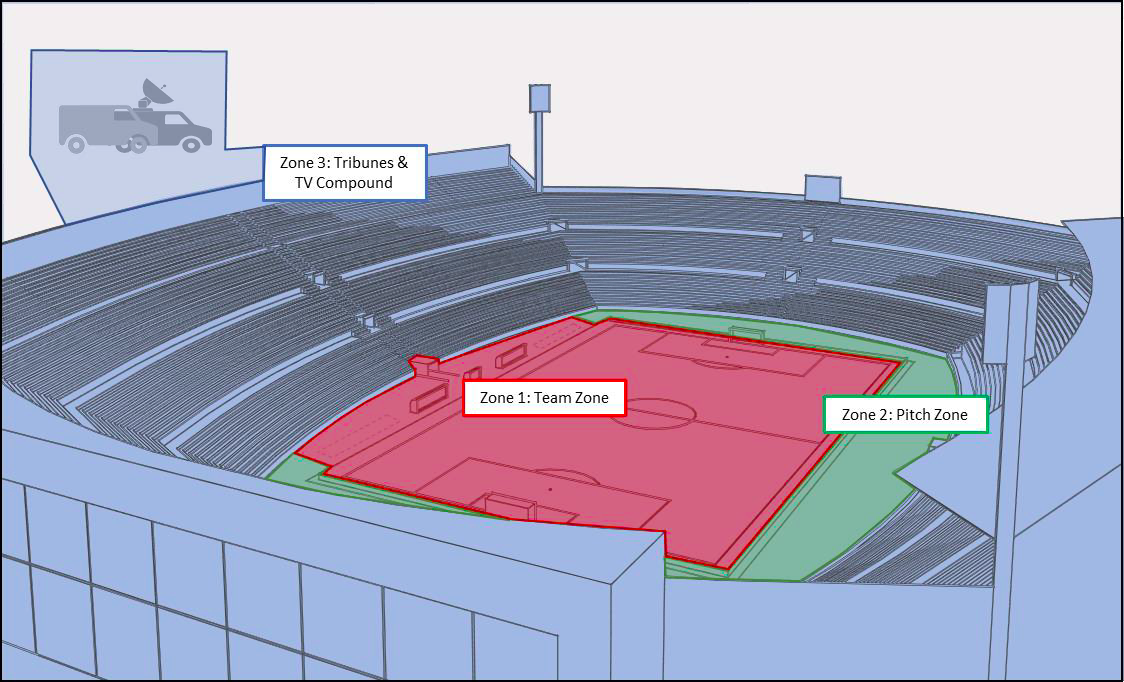 Расписание зонирования стадиона День накануне матча и день матча разделены на три разных временных периода для динамического планирования потребностей в персонале:Т1: утро до начала дезинфекции в Зоне 1 (обычно незадолго до прибытия грузовиков с экипировкой, о чем необходимо заранее сообщить на платформе TIME);Т2: с конца Т1 до тех пор, пока игроки и официальные лица не покинут стадион;Т3: после того, как все игроки и официальные лица покинули стадион. Доступ в зоны и передвижение в день накануне матчаЕсли на стадионе тренируется команда или судьи, то применяются следующие правила:Т1: Проход через Зону 1 должен контролироваться и ограничиваться только людьми, присутствие которых там необходимо в связи с их обязанностями. Т2: Передвижение между Зонами строго ограничено. Как правило, никто не может входить в Зону 1, кроме прошедших проверку групп команд, офицеров и официальных лиц матча, а также персонала объекта. Конкретные исключения могут быть возможны для операторов камер c утвержденным местом расположения камеры и сотрудников вещательной компании для проведения интервью. Перемещение между зонами 2 и 3 разрешено.Т3: Проход через Зону 1 должен контролироваться и ограничиваться только людьми, присутствие которых там необходимо в связи с их обязанностями. Передвижение между зонами 2 и 3 не ограничивается. Если на стадионе нет тренировок накануне матча:В любое время проход через Зону 1 должен контролироваться и ограничиваться только людьми, присутствие которых там необходимо в связи с их обязанностями. Передвижение между зонами 2 и 3 не ограничивается.Доступ в зоны и передвижение в день матчаТ1: Проход через зону 1 должен контролироваться и ограничиваться только лицами, присутствие которых там необходимо в связи с их обязанностями.Т2: Перемещение между зонами 2 и 3 разрешено, но как правило, никто не может входить в Зону 1, кроме протестированных групп команд, офицеров и официальных лиц, а также персонала объекта. Особые исключения могут быть предоставлены смотрителям поля, в то время, когда игроки и официальные лица отсутствуют на поле, а также операторам c утвержденным расположением камеры и сотрудников вещательной компании для проведения интервью.Т3: Передвижение между зонами не ограничивается. Доступ на стадион и управление аккредитационной системойПринимающая команда всегда несет ответственность за организацию аккредитационной системы, обеспечивающей доступ на стадион. Для централизованных матчей будет применяться система аккредитации УЕФА, но только в качестве системы зонирования, дающей доступ в различные зоны стадиона. Аккредитационная система УЕФА будет использоваться для учета числа людей, входящих в конкретные зоны стадиона, таким образом будет контролироваться количество выданных аккредитаций, предоставляющих доступ в каждую из зон. Аккредитация УЕФА не будет использоваться в качестве способа для доступа на стадион для посещения каких-либо матчей, поэтому не будет сама по себе являться пропуском на стадион её обладателю. Для всех нецентрализованных матчей помимо аккредитации для доступа на стадион, организатор матча также должен внедрить систему зонирования и аккредитационную систему, соответствующую описанной выше концепции зонирования. Применение аккредитационной системыАккредитационная система должна позволять стюардам четко определять, кому разрешено находиться в какой зоне и в какое время. Сотрудники охраны и безопасности стадиона, стюарды и сотрудники частной охраны должны быть четко проинформированы о системе зонирования стадиона и о различных временных периодах, а также о важности их соблюдения. Организатор матча должен строго применять систему проходу на стадион, описанную в п. 14.1.1. Всех сотрудников, работающих на стадионе, необходимо попросить соблюдать систему и сотрудничать со стюардами.Чтобы подчеркнуть исключительность Зоны 1, рекомендуется провести очень четкое визуальное разграничение на уровне пола во всех потенциальных точках доступа в     Зону 1, чтобы указать начало Зоны 1 в каждой точке.Управление входом на стадион и пунктами выдачи аккредитацийЛюбые зоны, в которых существует возможность образования очередей, должны быть организованы таким образом, чтобы была возможность соблюдения социальной дистанции. Везде, где это необходимо, следует использовать информационные указатели, маркировку пола и барьеры или разграничительные ленты, чтобы облегчить организацию и проинформировать людей о необходимых требованиях. Персонал команды и количество человек на стадионеНа каждый матч командам разрешается прибыть на стадион в составе не более 45 человек, входящих в группу тестируемых лиц для Зоны 1. УЕФА может уменьшить или увеличить данное число в зависимости от турнира или этапа соревнования. В это число должны входить все лица команды, которым понадобится доступ в Зону 1, такие как игроки, тренерский, технический и медицинский персонал, логистическая поддержка (менеджер по экипировке и охрана), а также ключевой операционный персонал (основное контактное лицо команды или матч-менеджер, пресс-атташе и т. д.). как правило, только этой группе из 45 человек будет разрешен проход в Зону 1. Однако, если существует один или два человека, связанные с операционной деятельностью команды и имеющие конкретные обязанности, ограниченные по времени, которые необходимо выполнить  до начала разминки или после окончания матча (например, второй пресс-атташе), им может быть предоставлена дополнительная аккредитация при согласии делегата матча или директора объекта проведения. Такая аккредитация может быть использована только в указанное время, а ее обладатель не может получить доступ в Зону 1 между началом разминки и окончанием матча. Аккредитации в Зону 1 будут выдаваться только после предъявления подтверждения об отрицательном результате последнего соответствующего теста на РНК SARS-CoV-2 вместе с документом, удостоверяющим личность, с фотографией. Кроме того, организатор матча получит пять аккредитаций для Зоны 1 для операционного персонала. Они могут быть выданы только рабочему персоналу, не связанному с членами делегации (игроками/тренерами), которому может быть необходим доступ к Зоне 1 по операционным причинам. К таким лицам относятся специалист по гигиене, матч-менеджер (если необходимо), любой персонал стадиона, необходимый для работы стадиона при возникновении чрезвычайной ситуации, или стюарды, которым необходим доступ к Зоне 1. Организатор матча несет ответственность за тестирование данных лиц в MD-3 перед матчем для обеспечения того, что контактирующие между собой делегации команд, официальные лица матча и сотрудники стадиона протестированы.Другим членам команды, относящимся к прошедшей тестирование части команды (не более 10 человек, хотя УЕФА может уменьшить или увеличить данное число в зависимости от турнира или этапа соревнования), также будет разрешен проход на стадион, но доступ в Зону 1 им запрещен. Им будут предоставлены дополнительные места рядом со скамейкой запасных игроков Зоны 1. Официальной делегации команды (президент, члены совета директоров и т. д.) разрешен вход на стадион (не более 10 человек, хотя УЕФА может уменьшить или увеличить данное число в зависимости от турнира или этапа соревнования). Им будут предоставлены места на трибуне, но доступ в Зону 1 им запрещен, за исключением двух лиц, указанным в п. 11.2.Процедура прибытия команды на стадион и отъезда со стадиона Прибытие Прибытие каждой команды и официальных лиц матча должно быть разведено по времени, чтобы избежать столкновения и скопления людей в коридорах. Во время прибытия команды присутствие любого персонала на маршруте должно быть минимальным, стюарды должны приостанавливать любые другие передвижения. Любой стюард должен находиться на расстоянии не менее 1,5 м от команды. Команды могут идти напрямую в раздевалку или, как обычно, произвести осмотр поля. Необходимо избежать скопления членов команды во внутренних помещениях или прохождения через туннель одновременно со своими соперниками.Отъезд Команды должны покинуть раздевалки как можно скорее после окончания матча и выполнения любых обязательств перед СМИ. Помещения стадиона РаздевалкиРаздевалки для команд и технического персонала должны оптимизировать социальное дистанцирование и циркуляцию воздуха. В связи с этим в зависимости от фактического размера раздевалки, возможно, придется использовать дополнительные соседние комнаты или помещения. В идеале должна быть выделена комната или зона для технического персонала и экипировки команды, которая отделена от зоны переодевания игроков.Кроме того:все сауны, бассейны или джакузи должны быть закрыты или слиты; можно использовать индивидуальные ледяные ванны при условии, что вода продезинфицирована и меняется после каждого использования; контактные места по краям ванны протираются дезинфектором; все оборудование для фитнеса должно быть продезинфицировано до и после использования и должно располагаться либо в зоне раздевалки, полностью отделенной от зоны переодевания, либо в другом помещении; всё физиотерапевтическое оборудование и массажные столы должны быть продезинфицированы до и после использования и располагаться либо в зоне раздевалки, полностью отделенной от зоны переодевания, либо в другом помещении. Те же принципы применимы и к раздевалке судей, и если пространство ограничено, то для судейской бригады должны быть найдены дополнительные помещения или альтернативные решения.Уборка раздевалок, скамеек команд и технических зонЗоны раздевалок, маршруты доступа команд (коридоры, дверные ручки, поручни и т. д.), скамейки команд и технические места (включая любые дополнительные места, используемые для соблюдения социальной дистанции) должны быть тщательно продезинфицированы до прибытия команды накануне матча, между тренировками команд накануне матча и перед матчем. После проведения дезинфекции никто, кроме протестированного обслуживающего персонала, например менеджеров команд по экипировке, не может входить в раздевалки до прибытия команд. Кейтеринг в раздевалках Команды должны договориться между собой о поставках еды и напитков в раздевалки и несут ответственность за обеспечение того, чтобы любые поставки еды и напитков соответствовали всем гигиеническим требованиям и сводили к минимуму любой риск заражения. Принимающая сторона таким же образом несет ответственность за еду и напитки, предоставляемые судьям и офицерам матча.Для напитков должны использоваться исключительно одноразовые бутылки, которые в последствии должны быть собраны и утилизированы надлежащим образом.Скамейки команд, технические места и дополнительные местаЗапасные игроки и тренерский или технический персонал должны находиться на скамейках на расстоянии не менее 1 м друг от друга. В связи с этим необходимо найти решения для расширения скамеек команды или отделения каждого места на скамейке. Технические места также должны быть отделены друг от друга. В качестве возможного варианта решения данной задачи можно, если позволяет пространство, использовать близлежащие места на трибунах. Любые дополнительные технические места и дополнительные места на трибунах, используемые в соответствии с регламентом или руководством турнира, должны быть разделены подобным образом.На трибуне рядом со скамейками игроков должно быть выделено не более 10 дополнительных мест (с расстоянием в 1 м между сидениями) для протестированной части каждой команды, которая не входит в состав делегации, имеющей доступ в        Зону 1 в игровой день, например, дисквалифицированные, травмированные или незарегистрированные игроки или технический персонал, который не входит в группу игрового дня. Во избежание любого контакта с работающим персоналом данным лицам предоставляются отдельные места рядом с Зоной 1, но у них нет доступа в Зону 1. Следовательно, места для данных лиц должны быть предоставлены на трибунах в      Зоне 3, но они должны быть отделены от всех остальных в этой Зоне и от любых рабочих мест в этой Зоне. Для доступа к этим местам должна использоваться соответствующая система аккредитации или доступа (например, дополнительное устройство доступа).Зоны разминки игроков Игроки каждой команды должны разминаться в отдельных зонах, поэтому на каждой половине поля должна быть выделена отдельная зона для разминки. Если это невозможно из-за нехватки места, необходимо использовать стандартную зону для разминки, но игроки команд-соперников должны оставаться как можно дальше друг от друга во время разминки.Допинг-контрольИгрокам понадобятся две отдельные комнаты ожидания для соблюдения социальной дистанции. Необходимо назначить дополнительного сопровождающего для офицера по допинг-контролю (СДК) для контроля за второй комнатой ожидания. Стулья в комнате ожидания должны быть расположены на расстоянии 1,5 м друг от друга. Чтобы обеспечить правильную дистанцию в зоне туалетов, команды должны установить одно зеркало напротив туалета. Это позволит сотруднику допинг-контроля наблюдать за взятием пробы на безопасном расстоянии. Зоны работы СМИ и вещателяВсе зоны СМИ, доступные командам (подиум для пресс-конференции, места проведения флэш-интервью и т. д.) должны дезинфицироваться накануне и в день матча перед приездом команд.Организация матча Инспекция Зоны 1 и техническое совещание в день матчаСтандартная утренняя инспекция поля в игровой день должна быть заменена инспекцией Зоны 1, на которой должны присутствовать делегат матча, основные контактные лица или матч-менеджеры обеих команд, специалист по гигиене и менеджер стадиона. При инспекции должны быть осмотрены все маршруты доступа, места для сидения у поля (скамейки, технические места и дополнительные места на трибуне), положения камеры у поля и т. д.Техническое совещание будет проведено сразу же после завершения инспекции Зоны 1, в котором примет участие та же группа, а все другие обязательные участники совещания будут присутствовать дистанционно с помощью видеоконференции, которая должна быть организована принимающей стороной.Инспекция стадиона и техническое совещание могут может также проводиться вечером в день накануне матча при условии согласия всех участников. В таком случае техническое совещание пройдет утром в день матча в формате видеоконференции, организуемой принимающей командой, при участии всех сторон.Официальный прием Проведение официального обеда или ужина не обязательно. Мероприятие и количество участников должны быть согласованы между командами заранее, и должное внимание должно быть уделено социальному дистанцированию. Рекомендуем избежать присутствия на данном мероприятии лиц, являющихся членами прошедшей тестирование части команды или находящихся с ними в тесном контакте. Подавальщики мячейПринимающая команда принимает решение о процедуре возврата и замены мячей на своих домашних матчах. Если используются дети, подающие мячи, по периметру поля может быть задействовано от 6 до 8 детей (может быть задействовано дополнительное количество детей, подающих мячи, если вокруг поля есть беговая дорожка или существует значительное расстояние до трибун. Дети должны находиться в Зоне 2 вокруг поля за рекламными щитами по периметру поля.Кроме того, на трибунах (Зона 3) могут быть размещены от 4 до 6 детей, подающих мячи (или смотрителей поля), что определяется конфигурацией стадиона.Подающие мячи дети должны: носить маски; держать мяч на земле у ног, пока он не понадобится; дезинфицировать руки до и после разминки, а также до и после каждого тайма; всегда соблюдать дистанцию не менее 1,5 м от игроков. Специалист по гигиене должен выяснить, требуется ли согласие родителей при назначении подающих мячи детей, родители также должны быть проинформированы о проверках на входе (вопросник, измерение температуры), применимых к подающим мячи детям. Кроме того, все мячи матча должны быть продезинфицированы в конце разминки (если одни и те же мячи используются на протяжении всего матча) и в перерыве.Медицинская бригада у поляМедицинская бригада у поля должна использовать средства индивидуальной защиты, как это предписано соответствующими компетентными национальными или местными органами власти, и соблюдать местные санитарные правила в отношении любых процедур по спасению жизни на поле в таких случаях, как остановка сердца или травма позвоночника.Предматчевые разминкиВремя, проведенное в раздевалке, должно быть сведено к минимуму. Поэтому игроки могут получить доступ на поле, чтобы начать свои разминки перед матчем раньше, чем это обычно происходит. Точное время разминки должно быть согласовано не позднее завершения технического совещания, во избежание какого-либо совпадения с другими мероприятиями, например, техническое обслуживание поля. Выход на поле и построениеКоманды не будут выстраиваться в туннеле, как обычно, перед церемонией открытия, чтобы избежать скопления в туннеле. Команды должны выходить из раздевалки прямо на поле друг за другом для предматчевого построения на поле.Игроки и судьи должны соблюдать дистанцию не менее 1 м между друг другом во время церемонии.Никакие дополнительные мероприятия не могут быть организованы (например, сопровождение игроков, талисманы, танцоры, музыканты и т. д.), а также не будет рукопожатий между командами или судьями. Жребий будет бросаться после церемонии построения только в присутствии двух капитанов и судьи, соблюдающими дистанцию в 1 м. Команды могут обмениваться вымпелами по согласованию друг с другом.В перерыве и перед вторым таймом команды снова не должны собираться в туннеле и вместо этого должны выходить непосредственно на поле в соответствии с временными интервалами, указанными в обратном отсчете матча.Игроки и персонал на скамейке запасныхИгроки и персонал на скамейке запасных и на технических местах не обязаны носить маски во время матча, но обязаны постоянно соблюдать социальную дистанцию, находясь на скамейках, и игроки должны максимально ограничивать контакт при разминке. Отдельные маркированные бутылки с напитками должны быть организованы каждой командой для каждого человека на скамейке, а также для каждого игрока на поле.Обмен футболками Игрокам рекомендуется воздержаться от обмена футболками. Партнеры поставщиков УЕФА, технические поставщики, СМИ и фотографы Общие принципыКомпании и их сотрудники, присутствующие в месте проведения матча, должны соблюдать применяемые государственные или местные законодательства, а также все требования Протокола УЕФА, включая обязательное ношение масок во время пребывания на стадионе как накануне, так и в день матча. Если принятие участия в матче организуется УЕФА, от компаний может потребоваться представление подробных сведений о своих собственных протоколах, гигиенических мерах и планах работы, которые должны соблюдаться, если они не перевыполняются протоколом УЕФА. Поставщики и партнеры должны соблюдать любые государственные или местные требования в отношении своей деятельности, например использование перегородок из оргстекла между рабочими местами. Принимающая команда должна обеспечить, чтобы любые компании или сотрудники, работающие на стадионе, были проинформированы обо всех местных требованиях и ограничениях, а также о принципах работы данного протокола. Специалист по гигиене объекта должен обеспечить соблюдение этих требований. Манишки, используемые персоналом, поставщиками, партнерами и СМИ должны стираться между матчами (например, манишки стюардов и охраны, манишки вещателей и фотографов, манишки для поля, операторов LED и т. д.)Партнеры вещателей и СМИКак правило, деятельность вещателей и СМИ может продолжаться в соответствии со спецификациями, изложенными в данной статье протокола. Персонал, оборудование и позиции вещателей Представители компании-вещателя и СМИ на объектеЧисленность представителей вещательных компаний и СМИ, присутствующих на матче, будет определяться, в частности, исходя из: применимого внутреннего законодательства; доступного рабочего пространства (например, на трибуне для СМИ) с надлежащими гигиеническими мерами; общего количества людей, разрешенного в зонах, согласно данному протоколу, а также любого ограничения количества людей, разрешенного на стадионе в соответствии с внутренним законодательством.Представителям компании-вещателя и СМИ необходимо обратить внимание на следующие пункты:сотрудникам компании-вещателя, включая репортеров и комментаторов, необходимо постоянно носить маски; могут применяться исключения, приведенные в данном Протоколе. Каждая компания-вещатель или СМИ несет ответственность за предоставление масок своих сотрудников.Все операторы камер домашнего вещателя и техники, работающие или имеющие доступ к Зоне 1, должны иметь отрицательный результат тестирования на РНК SARS-Cov-2 в соответствии с п. 7.5.3., а также соблюдать достаточную социальную дистанцию и гигиенические меры с момента своего тестирования. Трансляционные узлы и грузовики Трансляционный узел должен быть расположен таким образом, чтобы было достаточно места и можно было избежать скопления людей при для организации их движения, например, транспортные средства должны быть размещены надлежащим образом, создавая дополнительные маршруты или пути для ограничения скопления людей.Позиции вещателей, СМИ и фотографов во время тренировки в день накануне матча На трибунах могут присутствовать сотрудники вещательных компаний, СМИ и фотографы для стандартной предварительно согласованной открытой части любой тренировки команды на стадионе, при условии строгого соблюдения социальной дистанции. Расположения камер с ручным управлением, в принципе, будут разрешены только в Зоне 2 или Зоне 3, однако в Зоне 1 могут использоваться определенные стандартные расположения камер с ручным управлением (например, камера на середине поля у бровки, стедикамы) при условии, что они могут соблюдать дистанцию в 1,5 м от поля и технических зон у поля, а операторы (и любые необходимые помощники) имеют отрицательный результат теста на РНК SARS-CoV-2. Дистанционно управляемые камеры могут быть установлены в любых других стандартных расположениях камер внутреннего и управляемого вещания у поля, обычно используемых на матчах УЕФА, при условии утверждения УЕФА как предлагаемого расположения дистанционно управляемой камеры, так и требуемого использования камеры. Камеры в тоннелеКак правило, внутренние позиции камер с ручным управлением в тоннеле должны быть заменены дистанционно управляемыми камерами на позициях, одобренных УЕФА. Однако, если позволяет пространство, в исключительных случаях камера с ручным управлением в туннеле может быть разрешена в стационарном положении при условии одобрения УЕФА, наличии отрицательного теста на РНК SARS-CoV-2 у оператора камеры и постоянного соблюдения дистанции в 3 м от игроков и штабов команд.Позиции вещателей во время матчаРасположение камер с ручным управлением на уровне поля, в принципе, будет разрешено только в Зоне 2; однако определенные стандартные расположения камер с ручным управлением могут использоваться в Зоне 1 (например, камера на средней линии поля, стедикамы) при условии, что они могут соблюдать дистанцию в 1,5 м от зон разминки игроков и помощника судьи, а  операторы и любые необходимые помощники имеют отрицательный результат теста на РНК SARS-CoV-2 в соответствии с п. 17.1.1. Разрешенное число подобных лиц зависит от утвержденных расположений камер, но в любом случае определяется управлением следующими позициями или ролями – камера на средней линии поля или две 20-м камеры, два стедикама (с помощниками), камера в туннеле и два техника. УЕФА может также разрешить присутствие дополнительного оператора камеры и (или) техника домашнего вещателя, имеющего четкую функцию для выполнения в Зоне 1. Любые расположения камер с ручным управлением в Зоне 1 должны быть отдельно проверены специалистом по гигиене и делегатом матча. Если расположение камер с ручным управлением у поля невозможно при выполнении требования по постоянному соблюдению безопасной дистанции, альтернативные расположения могут находиться в Зоне 3 на трибунах, если матчи проводятся без или с ограниченным количеством зрителей. В качестве альтернативы, для таких расположений камер, а также для всех расположений камер в Зоне 1 (например, камер в туннеле) дополнительно или вместо них могут быть установлены дистанционно управляемые камеры при условии утверждения УЕФА. Комментатор у кромки поля может располагаться на уровне поля в Зоне 2 или в Зоне 3 на трибуне, в зависимости от конфигурации стадиона.Управляемые вручную «камеры на скамейке», то есть камеры, основная цель которых состоит в том, чтобы запечатлеть реакцию тренера или скамейки, не могут быть расположены между скамейками, и поэтому должны быть найдены решения их расположения на позициях вне Зоны 1.Фотографы во время матчаВо время матча вокруг поля могут работать не более 16 фотографов. За линией ворот на каждом конце поля могут находиться не более 8 фотографов, не более 4 фотографов на каждой из сторон от каждых ворот.  Они должны находиться в четко обозначенных местах в Зоне 2. Между каждыми двумя расположениями фотографов должно быть минимум 1,5 м. Ввиду отсутствия пространства для размещения всех 16 фотографов за линиями ворот возможно определить дополнительные позиции для фотографов у поля в Зоне 2 у боковой линии поля напротив скамеек команд между угловыми флажками и 16-м линией.Помимо позиции для фотографов у поля дополнительные фотографы могут работать с трибун при одобрении УЕФА и соблюдении общей квоты лиц, работающих в Зоне 3. Необходимо соблюдать 1,5 м дистанцию между фотографами в Зоне 3.Фотографы могут использовать дистанционно управляемые камеры за воротами в Зоне 1 при условии, что они установлены до начала разминки. Дистанционно управляемые камеры могут быть проверены во время перерыва при условии, что на поле отсутствуют игроки.При одобрении УЕФА один фотограф может быть допущен в Зону 1 до начала матча для предматчевого фото команд.Трибуна СМИРасположение СМИ на трибунах должно быть выполнено в соответствии с применяемыми гигиеническими мерами, такими как расположение одного человека на трибуне для СМИ или за столом на комментаторской позиции при соблюдении дистанции в 1,5 м между собой, если только не используются альтернативные способы разделения, например перегородки из оргстекла или стекла. Во время работы комментаторы временно освобождаются от обязанности носить маску, но все равно должны носить ее в любое другое время.Рабочие зоны СМИ и фотографовРабочие зоны СМИ и фотографов могут использоваться, если имеется достаточно места для социального дистанцирования (не менее 4 м2 на человека). Используемые рабочие столы должны быть четко обозначены. В зонах работы СМИ для каждого работника СМИ и фотографа должен быть выделен отдельный стол; они, в свою очередь, не должны меняться местами. Могут быть предоставлены продукты питания и напитки, если были приняты надлежащие меры для их приготовления, упаковки, распределения и употребления.Деятельность вещательных компаний и СМИ Трансляции и деятельность СМИВо время трансляции необходимо принять к сведению следующую информацию:Микрофоны, используемые для интервью, должны быть завернуты в полиэтилен, который необходимо менять после каждого интервью. В качестве альтернативного варианта можно дезинфицировать или заменять ветрозащиту на микрофоне после каждого интервью. Каждый вещатель должен предоставить своему персоналу необходимые для данной процедуры средства. Журналисты должны использовать свой собственный наушник, который не должен передаваться другим лицам, либо на месте проведения интервью необходимо установить колонки. Как правило, наушники не могут быть предложены или переданы интервьюируемым лицам, однако в исключительных случаях разрешается использование одноразового наушника при одобрении УЕФА.Персонал вещателя и фотографы должны использовать дезинфицирующее средство для рук до взятия, возврата и (или) раздачи манишек.Пресс-конференции Пресс-конференции перед и после матча могут проводиться, как это обычно и делается. Они могут быть организованы либо с помощью системы видеоконференций или системы удаленного доступа, либо путем принятия следующих мер физической защиты: подиум для пресс-конференции не менее чем в 3 м от первого ряда мест и любых позиций фотографов;где возможно, должен быть организован отдельный доступ для представителей команды. Если в зале для пресс-конференции есть только один вход, необходимо строго контролировать процесс доступа во избежание пересечения команд и представителей СМИ.количество представителей СМИ, которые могут присутствовать, должно быть определено таким образом, чтобы всегда можно было соблюдать расстояние в 1,5 м между людьми; расположения фотографов должны быть организованы организатором матча таким образом, чтобы обеспечить минимальное расстояние в 1,5 м между их расположениями друг с другом, а также с другими представителями СМИ; во время удаленных пресс-конференций представители СМИ могут снять свои маски при оглашении своего вопроса при условии, что соблюдается социальное дистанцирование;записывающие устройства (диктофоны, мобильные телефоны и т. д.) не должны находиться на подиуме для пресс-конференции.подиум для пресс-конференции необходимо дезинфицировать между пресс-конференциями, а микрофоны должны быть заменены или продезинфицированы.Съемка раздевалок команд В раздевалки команд не будут допущены камеры домашнего вещателя и репортеры для съемки или проведения предматчевых подходов. Возможно использование альтернативных вариантов (например, дистанционно управляемых камер) при согласии УЕФА и соответствующей команды, либо съемка раздевалки может быть произведена не более чем двумя членами собственного медиаканала команды, если они входят в тестируемую группу, допускаемую в Зону 1 и соблюдают согласованные условия. Съемка прибытия команд на стадионНа месте высадки команд из автобусов используется одна камера с ручным управлением в фиксированном предварительно согласованным УЕФА положении, на расстоянии не менее 1,5 м от маршрута прохода игроков и штаба команды. При наличии пространства и достаточной дистанции возможно установить дополнительную камеру с ручным или дистанционным управлением между местом высадки команды и раздевалкой команды при одобрении УЕФА.Предматчевые подходы СМИСтоячие позиции могут быть выделены только в Зоне 2 и с расстоянием не менее 1,5 м между маркировками соседних позиций. Максимальное количество доступных мест будет зависеть от конфигурации стадиона. На каждой позиции одновременно может находиться не более шести человек (включая интервьюируемого). При работе перед камерой репортеры временно освобождаются от требования носить маски, но они должны носить их в остальное время. Они должны соблюдать дистанцию в 1,5 м от других членов команды (включая соведущих) в такое время.Флеш-интервью после матчаИнтервью после матча могут быть организованы на поле или у поля в открытых областях Зоны 1 после того, как команды покинут эту зону, или в подходящем заранее утвержденном помещении. Выделенная площадь должна позволять выделить 4 м2 на человека, а также соблюдать дистанцию в 1,5 м. Репортер и съемочная группа должны всегда находиться на расстоянии не менее 1,5 м от интервьюируемого лица в открытых областях для флэш-интервью (3 м для флэш-интервью внутри помещений). Здравый смысл должен преобладать в отношении местоположения и доступа. Например, игроку может быть предложено покинуть Зону 1, чтобы получить доступ к месту блиц-интервью, и если место находится поблизости и можно избежать любого контакта, то это приемлемо. Можно рассмотреть помощь сопровождающего стюарда. Все условия должны быть заранее обсуждены и согласованы между домашним вещателем, представителем команды и УЕФА (для всех централизованных матчей).Микст-зоныМикст-зоны не должны быть организованы во избежание скопления представителей СМИ, а также для уменьшения риска непосредственной близости между командами и представителями СМИ.Утверждение и вступление в силуДанный Протокол был утвержден Исполнительным комитетом УЕФА 9 июля 2020 года, изменения были одобрены 24 сентября 2020 года и 3 декабря 2020 года.Приложение A – Требования к тестированию Координация тестирования Тестирование перед отъездом на соревнованиеПроцедура координации для Группы 1 выглядит следующим образом:УЕФА подтверждает Поставщику услуг тестирования команды, участвующие в соответствующем раунде соревнования, и сообщает контактные данные СМВ каждой команды. Поставщик услуг тестирования в кратчайшие сроки связывается с СМВ команды (точная дата зависит от даты/времени предыдущего матча), чтобы договориться о времени, в течение которого тест перед отъездом команды должен быть передан в УЕФА, а также для получения информации.СМВ должен организовать соответствующий пункт взятия проб на тренировочном поле команды, на стадионе или другом соответствующем объекте. Тестирование будет организовано таким образом, чтобы взятие проб производилось в течение не более 2 часов.После истечения соответствующего крайнего срока регистрации игроков УЕФА предоставит Поставщику услуг тестирования предварительный список лиц, подлежащих тестированию для каждой команды для подготовки наборов для взятия проб. Утром в день тестирования УЕФА предоставит поставщику услуг тестирования окончательный список лиц, подлежащих тестированию, с копией СМВ команды. Тестирование поставщика услуг тестирования будет проводиться с участием персонала, необходимого для того, чтобы процесс сбора проб не длился более 2 часов. СМВ команды должен обеспечить присутствие всех лиц, перечисленных в окончательном списке, в соответствии с графиком, согласованным с поставщиком услуг тестирования, и должен гарантировать, что все согласия и другие формальности, при которых должны быть взяты пробы для тестирования, подписаны заранее, чтобы избежать задержек в процессе взятия проб. Игроки или сотрудники, не прошедшие тестирование, не смогут перемещаться или входить в Зону 1 стадиона и не смогут принять участие в матче.СМВ команды отвечает за обеспечение того, чтобы в случае чрезвычайной ситуации соответствующий медицинский персонал присутствовал во время процедуры тестирования. Все члены группы тестирования поставщика услуг тестирования должны носить соответствующие СИЗ для проведения процедуры тестирования, и все присутствующие члены команды должны всегда носить маски. Команды и отдельные лица должны будут подписать любую соответствующую документацию, позволяющую поставщику услуг тестирования проводить тестирование на РНК SARS-CoV-2 в соответствии с настоящим Протоколом. После тестирования СМВ команды и поставщику услуг тестирования потребуется подписать документ, подтверждающий, что все тесты были успешно выполнены. УЕФА может назначить представителя, чтобы он проследил за процедурой тестирования и сообщил о любых проблемах напрямую в УЕФА. Как только все тесты будут проанализированы, поставщик услуг тестирования сообщит:Все результаты тестов, как положительные, так и отрицательные, СМВ команды. Команды и лица, прошедшие тестирование, должны обеспечить незамедлительное предоставление доступа представителям УЕФА к индивидуальным отрицательным результатам теста сразу же после их получения для проведения делегатом матча перекрестной проверки процессов доступа на объект.Соответствующими компетентными национальными или местным органам власти в случае положительных результатов, если это необходимо.Тестирование в месте проведения матчаНе позднее чем за 7 дней до предполагаемого тестирования, СМВ команды для группы 1 и соответствующего лица из Группы 2 связывается с ПУТ, чтобы сообщить о месте проведения матча, участвующих клубах и связанных с ними людях, для которых следует организовать взятие проб для тестирования. Не позднее чем за 48 часов до запланированной даты взятия проб, поставщик услуг тестирования связывается с СМВ каждой команды, чтобы согласовать точные сроки проведения тестирования на месте. Если иначе не организовано УЕФА напрямую, СМВ команды несет ответственность за организацию соответствующего места для тестирования, будь то отель команды, стадион или другое подходящее место. Утром в день соответствующего тестирования УЕФА предоставит поставщику услуг тестирования окончательный список лиц, подлежащих тестированию, с копией СМВ команды. Тестирование поставщика услуг тестирования будет проводиться вместе с присутствующим персоналом, чтобы гарантировать, что все пробы могут быть взяты в течение 2 часовСМВ команды должен обеспечить присутствие всех лиц, перечисленных в окончательном списке, в соответствии с графиком, согласованным с поставщиком услуг тестирования, и должен гарантировать, чтобы все согласия и другие формальности, которые необходимо соблюсти при взятии проб для тестирования, были подписаны заранее во избежание задержек в процессе взятия проб. Игроки или сотрудники, не прошедшие тестирование, не смогут входить в Зону 1 стадиона и не смогут принять участие в матче.СМВ команды отвечает за обеспечение того, чтобы в случае чрезвычайной ситуации соответствующий медицинский персонал присутствовал во время процедуры тестирования. Все члены группы тестирования поставщика услуг тестирования должны носить соответствующие СИЗ для проведения процедуры тестирования, и все присутствующие члены группы должны всегда носить маски. Команды и отдельные лица должны будут подписать любую соответствующую документацию, позволяющую поставщику услуг тестирования проводить тестирование на РНК SARS-CoV-2 в соответствии с настоящим Протоколом. После тестирования СМВ команды и поставщику услуг тестирования потребуется подписать документ, подтверждающий, что все тесты были успешно выполнены. УЕФА может назначить представителя, чтобы он проследил за процедурой тестирования и сообщил о любых проблемах напрямую в УЕФА. Как только все тесты будут проанализированы, поставщик услуг тестирования сообщит результаты: Все результаты тестов, как положительные, так и отрицательные, СМВ команды. Команды и лица, прошедшие тестирование, должны обеспечить незамедлительное предоставление доступа представителям УЕФА к индивидуальным отрицательным результатам теста сразу же после их получения для проведения делегатом матча перекрестной проверки процессов доступа на объект. Соответствующим компетентным национальным или местным органам власти в случае положительных результатов, если это необходимо.Помещение для взятия проб Помещение для взятия проб должно соответствовать следующим требованиям:иметь минимальный размер 12 м2;наличие двух стола офисного размера;наличие трех стульев;наличие хотя бы одного окна;наличие отдельного входа и выхода; примыкающая комната ожидания должна быть достаточно большой для размещения группы из 5-7 человек при соблюдении необходимых мер социального дистанцирования.Соответствующая группа отвечает за обеспечение УЕФА помещениями для взятия проб (или соответствующей альтернативой, например, палаткой), которые соответствуют вышеуказанным критериям для использования во время матчей, упомянутых в Целях.Соответствующая группа по взятию проб поставщика услуг тестирования отвечает за подготовку помещения для взятия проб для тестов, которые будут проводиться в стерильной среде. Помещение для взятия проб должно обеспечивать конфиденциальность лица, проходящего тестирования, и использоваться исключительно в качестве помещения для взятия проб на время проведения процедуры тестирования. Только группа по взятию проб Поставщика услуг тестирования, СМВ, представитель УЕФА и лица, которые должны пройти тестированию, могут находиться в помещении для взятия проб во время взятия пробы. Группа для взятия проб поставщика услуг тестирования и СМВ могут попросить сотрудников службы безопасности или стюардов обеспечить контроль за входом в помещение для взятия проб во избежание доступа посторонних лиц.